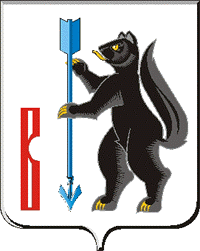 АДМИНИСТРАЦИЯГОРОДСКОГО ОКРУГА ВЕРХОТУРСКИЙП О С Т А Н О В Л Е Н И Еот 31.01.2013 г. № 59г. Верхотурье  О мерах, направленных на  снижение  травматизма несовершеннолетних  в городском округе Верхотурский В целях повышения ответственности, эффективности и активизации деятельности всех субъектов, входящих в систему профилактики травматизма и гибели несовершеннолетних городского округа Верхотурский, формирования условий по преодолению роста детского травматизма и гибели на территории городского округа Верхотурский, в соответствии с решением комиссии по делам несовершеннолетних и защите их прав Свердловской области от 26.04.2012  № 10 «О состоянии гибели и травматизма несовершеннолетних в муниципальном образовании городской округ Верхотурский в 2011 году и принимаемых мерах по их профилактике и снижению», руководствуясь статьёй 26 Устава городского округа Верхотурский,ПОСТАНОВЛЯЮ:1.Ежемесячно заслушивать на аппаратных совещаниях при главе Администрации городского округа Верхотурский вопрос о состоянии гибели и травматизма несовершеннолетних.2.Ежеквартально на заседаниях межведомственной комиссии по профилактике правонарушений в городском округе Верхотурский рассматривать вопрос о состоянии и мерах по профилактике гибели и травматизма детей на территории городского округа Верхотурский. Обращать особое внимание на профилактику дорожно-транспортного травматизма, на профилактику утоплений и пожаров. 3.МКУ «Жилищное эксплуатационное управление» (Быков В.Г.):	1) продолжить работу по приведению в соответствие улично-дорожной сети вблизи образовательных учреждений в соответствии с требованиями (устройство тротуаров, установка знаков, искусственных неровностей и т.д.), а также, обеспечить освещённость улиц и дворов посредством установки достаточного количества светильников, своевременной замены ламп в соответствии требованиям действующих нормативных документов;	2) в зимний период времени проводить мероприятия по устранению обледенения тротуаров, предотвращению образования сосулек и снежных наплывов на крышах зданий, текущую уборку территории с применением материалов, препятствующих скольжению;	3) проводить в ежеквартальном режиме проверку детских игровых и спортивных площадок, в том числе обустроенных в рамках областной целевой программы «Комплексное благоустройство дворовых территорий в муниципальных образованиях Свердловской области – «Тысяча дворов» на 2011-2015 годы» с целью предотвращения травмирования детей;4) продолжить работу по сносу домов, признанных в установленном порядке непригодными для проживания для ограничения доступа в них детей.	4.Летней оздоровительной комиссии при Администрации городского округа Верхотурский в июне-августе 2013 года усилить контроль за безопасными условиями пребывания детей в летних лагерях, организовать проверки соблюдения правил техники безопасности в трудовых лагерях.5.На заседаниях территориальной комиссии Верхотурского района по делам несовершеннолетних и защите их прав с участием заместителя главы Администрации городского округа Верхотурский по социальным вопросам проводить анализ причинно-следственных связей каждого случая гибели несовершеннолетних на территории городского округа Верхотурский.6.Рекомендовать Управлению образования Администрации городского округа Верхотурский (Головкова Т.В.), образовательным учреждениям Свердловской области (Екимова С.А., Протопопова Т.Ю., Подкорытова Ю.В., Кривоногова И.А., Савин А.А.):1) принять меры по усилению контроля в образовательных учреждениях:за организацией и проведением физкультурных занятий (медико-педагогический контроль);за организацией двигательной активности детей в перерывах между учебными занятиями и во внеурочное время;за благоустройством и состоянием школьных территорий, в том числе за своевременным проведением ремонта и восстановления спортивных площадок на территории школ, очисткой пришкольных участков ото льда, негабаритного мусора, за искусственной освещённостью территорий;	2) организовать своевременную ревизию и ремонт спортивного оборудования, замену устаревшего спортивного оборудования в образовательных учреждениях;3) организовать работу по систематическому гигиеническому обучению школьников вопросам профилактики травматизма (образовательные программы и другие формы);4) внести в профилактическую работу разнообразные формы, где дети и родители будут активными участниками мероприятий;5) организовать работу с учащимися по обучению социальным навыкам и умениям преодоления страха, стресса, внутреннего напряжения и тревоги;6) разработать комплексный план мероприятий по профилактике и снижению детского травматизма в образовательных учреждениях городского округа Верхотурский на 2013-2014 гг. и принять меры по его реализации;7) для точности при предоставлении в Администрацию Северного управленческого округа, Правительство Свердловской области сведений по гибели и травматизму несовершеннолетних в городском округе Верхотурский, ежемесячно (на первое число месяца) предоставлять сведения о травмах, полученных несовершеннолетними во время нахождения в образовательных учреждениях, в территориальную комиссию Верхотурского района по делам несовершеннолетних и защите их прав.7.Управлению культуры и молодёжной политики Администрации городского округа Верхотурский (Гайнанова Н.А.) организовать проведение информационной работы по профилактике травматизма и гибели несовершеннолетних через городское радиовещание.	8.Рекомендовать ГБУЗ СО «ЦРБ Верхотурского района» (Полтавский С.Н.): 	1) обеспечить связь с Управлением Роспотребнадзора по информированию о случаях травматизма и сверке данных в соответствии с приказом от 21.12.2006г. № 1076-п «О совершенствовании системы учёта случаев травматизма среди детского населения», по планированию работы, направленной на создание безопасных условий для детей в образовательных учреждениях, в дошкольных образовательных учреждениях, в других детских учреждениях, а также на дворовых площадках и т.д. и в проведении проверок;	2) принять меры по усилению контроля со стороны медицинских работников за проведением мероприятий по профилактике травматизма в образовательных учреждениях;	3) организовать разъяснительную работу среди детей и родителей, в том числе в средствах массовой информации, по профилактике детского травматизма.	9.Рекомендовать отделу полиции № 33 ММО МВД РФ «Красноуральский» (Носков М.Ю.) обратить особое внимание на профилактику дорожно-транспортных происшествий с участием велосипедистов и мотоциклистов.10.Рекомендовать ГБОУ СОН СО «Центр социальной помощи семье и детям Верхотурского района» (Стадник Н.М.) активизировать информационно-разъяснительную работу с семьями группы риска, находящимися в трудной жизненной ситуации, в социально опасном положении, в решении вопроса по созданию безопасных условий проживания несовершеннолетних в данных семьях.11.Рекомендовать территориальной комиссии Верхотурского района по делам несовершеннолетних и защите их прав (Шармай Е.В.) ежеквартально предоставлять руководителям образовательных учреждений городского округа Верхотурский анализ гибели и травматизма несовершеннолетних в городском округе Верхотурский для сведения и корректировки планов профилактики.	12.Предложить всем субъектам, входящим в систему профилактики травматизма и гибели несовершеннолетних, в планах своих действий иметь и осуществлять в первоочередном порядке мероприятия по реализации государственной политики в интересах детей.	13.Опубликовать настоящее постановление в газете «Верхотурская неделя» и разместить на официальном сайте городского округа Верхотурский.	14.Контроль исполнения настоящего постановления возложить на заместителя главы Администрации городского округа Верхотурский по социальным вопросам Бердникову Н.Ю. Глава Администрации  городского округа Верхотурский                                                      С.И. Лобусов